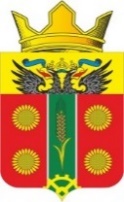 Об утверждении отчета о реализацииплана муниципальной программы«Информационное общество»По итогам 9 месяцев 2021годаВ соответствии с постановлением Администрации Истоминского сельского поселения от 01.08.2018 № 166 «Об утверждении Порядка разработки, реализации и оценки эффективности муниципальных программ Истоминского сельского поселения», постановлением Администрации Истоминского сельского поселения от 07.08.2018 №174 «Об утверждении Перечня муниципальных программ Истоминского сельского поселения»,- Утвердить отчет о реализации плана мероприятий муниципальной программы «Информационное общество» в муниципальном образовании «Истоминское сельское поселение» по итогам 9 месяцев 2021 года согласно приложению к настоящему распоряжению.Настоящее распоряжение вступает в силу со дня его официального опубликования.Настоящее распоряжение подлежит размещению на официальном сайте поселения, и опубликованию в периодическом печатном издании Истоминского сельского поселения «Вестник». Контроль за исполнением настоящего распоряжения возложить на заместителя главы Администрации Истоминского сельского поселения.Глава АдминистрацииИстоминского сельского поселения                                                           Д.А. КудовбаРаспоряжение вносит главный специалист Администрации                                               Приложение к распоряжению Администрации Истоминского сельского поселенияот 08.10.2021 №178                                                                                                                                                                                                                                                                         Отчет об исполнении плана реализации муниципальной программы: «Информационное общество» за отчетный период 9 месяцев 2021 года.Пояснительная записка по исполнению плана мероприятиймуниципальной программы«Информационное общество» в муниципальном образовании «Истоминское сельское поселение»по итогам 9 месяцев 2021 годаОптимальной формой решения задачи широкомасштабного использования информационных и телекоммуникационных технологий для достижения качественно нового уровня предоставления муниципальных услуг является муниципальная программа «Информационное общество» в муниципальном образовании «Истоминское сельское поселение» на 2019-2030 годы».В рамках подпрограммы «Развитие информационных технологий» в 2021 году на реализацию программных мероприятий запланировано 360.6 тыс. рублей. Расходы бюджета на реализацию программных мероприятий на 01.10.2021 года составили 299,7 тыс. руб.В рамках программных мероприятий проводилось информационное и техническое обслуживание сайта Администрации, техническое обслуживание официального сайта системы «Гарант», тех. поддержка АС УМС «НПЦ Космос-2», приобретение изготовление сертификата ключей ЭДО между гос. учреждениями, услуг по формированию документов из ЕГРН, использование аккаунта СБИС, проводилось оказание услуг в области информационных технологий, а так же на базе1С-Бухгалтерия, изготовление сертификата ЭП.АДМИНИСТРАЦИЯ ИСТОМИНСКОГО СЕЛЬСКОГО ПОСЕЛЕНИЯАКСАЙСКОГО РАЙОНА РОСТОВСКОЙ ОБЛАСТИРАСПОРЯЖЕНИЕ08.10.2021                                                                                                                   № 178х. Островского№ п\пНаименования основного мероприятия, мероприятия ведомственной целевой программы, контрольного события программыОтветственный исполнитель, соисполнитель, участник (должность/ФИО)Результат реализации (краткое описание)Фактическая дата начала реализацииФактическая дата начала реализацииФактическая дата окончания реализации, наступления контрольного событияФактическая дата окончания реализации, наступления контрольного событияРасходы бюджетаОбъем неосвоенных средств, причины их не освоения№ п\пНаименования основного мероприятия, мероприятия ведомственной целевой программы, контрольного события программыОтветственный исполнитель, соисполнитель, участник (должность/ФИО)Результат реализации (краткое описание)Фактическая дата начала реализацииФактическая дата начала реализацииФактическая дата окончания реализации, наступления контрольного событияФактическая дата окончания реализации, наступления контрольного событияПредусмотрено муниципальной программойПредусмотрено сводной бюджетной росписьюФакт на отчетную датутыс.руб.12345566789101.	Подпрограмма 1.  «Развитие информационных технологий»	Подпрограмма 1.  «Развитие информационных технологий»	Подпрограмма 1.  «Развитие информационных технологий»	Подпрограмма 1.  «Развитие информационных технологий»	Подпрограмма 1.  «Развитие информационных технологий»	Подпрограмма 1.  «Развитие информационных технологий»	Подпрограмма 1.  «Развитие информационных технологий»360,6360,6299,760,9 запланировано на 4 квартал1.1Мероприятия по созданию и развитию информационной инфраструктуры, защиты информации в рамках подпрограммы «Развитие информационных технологий» муниципальной программы Истоминского сельского поселения «Информационное общество»Заместитель главы Администрации Истоминского сельского поселенияналичие современной информационной и телекоммуникационной инфраструктуры;повышение уровня информированности населения о деятельности Администрации Истоминского сельского поселения;повышение готовности и мотивации работников муниципального образования к использованию современных информационно-коммуникационных технологий в своей деятельности; обеспечение защиты информации, используемой при выполнении функций и полномочий Администрации Истоминского сельского поселения, в том числе организация защиты персональных данных и иной информации, используемой при организации межведомственного взаимодействия и оказании государственных и муниципальных услугналичие современной информационной и телекоммуникационной инфраструктуры;повышение уровня информированности населения о деятельности Администрации Истоминского сельского поселения;повышение готовности и мотивации работников муниципального образования к использованию современных информационно-коммуникационных технологий в своей деятельности; обеспечение защиты информации, используемой при выполнении функций и полномочий Администрации Истоминского сельского поселения, в том числе организация защиты персональных данных и иной информации, используемой при организации межведомственного взаимодействия и оказании государственных и муниципальных услуг01.01.202101.01.202131.12.2021360,6360,6299,760,9 запланировано на 4 квартал2.Подпрограмма 2. «Оптимизация и повышение качества предоставления государственных и муниципальных услуг» Подпрограмма 2. «Оптимизация и повышение качества предоставления государственных и муниципальных услуг» Подпрограмма 2. «Оптимизация и повышение качества предоставления государственных и муниципальных услуг» Подпрограмма 2. «Оптимизация и повышение качества предоставления государственных и муниципальных услуг» Подпрограмма 2. «Оптимизация и повышение качества предоставления государственных и муниципальных услуг» Подпрограмма 2. «Оптимизация и повышение качества предоставления государственных и муниципальных услуг» Подпрограмма 2. «Оптимизация и повышение качества предоставления государственных и муниципальных услуг» --		--2.1Основное мероприятие 2.1. Мероприятия по развитию деятельности предоставления муниципальных услугЗаместитель главы Администрации Истоминского сельского поселения, директор МБУК ИСП «Дорожный СДК»расширение возможностей и повышение качества предоставления государственных и муниципальных услуг на базе многофункциональных центров предоставления государственных и муниципальных услуг 01.01.202101.01.202131.12.202131.12.20210,0 0,0 0,0 0,0 2.2Контрольное событие 2.1.1. Развитие и обеспечение работы сайта Администрации Истоминского сельского поселенияЗаместитель главы Администрации Истоминского сельского поселенияОбеспечение доступности широкополосного доступа к информационно-телекоммуникационной сети «Интернет» максимальному количеству числу жителей Истоминского сельского поселения обеспечение информационной безопасности информационных систем информирование населения о деятельности органов местного самоуправления, социально-экономических и общественно-политических процессах;01.01.202101.01.202131.12.202131.12.20210,00,00,00,0Глава Администрации Истоминского сельского поселенияД.А. Кудовба